绝密★启用前部编版语文六年级下册第二单元阅读专项测试卷（三）一、阅读理解。家乡的红枣“十一”假期，我回家看父母，重阳节正巧在假期内，便想陪父母好好地出去玩玩。可是父母却执意要我陪同去乡下老家看看。汽车沿着坑坑洼洼的山路行驶。这条路，从我第一次走就是这个样子，父亲在颠簸的车上叹道：几十年如一日啊……一路看不够的山光野景，几十里路不觉就到了藏在深山中的那个小山村。老姨正坐在家门口剥花生。小小的院落，堆满了一年的收成：金灿灿的玉米棒子，堆砌成宝塔的形状，光彩夺目；屋檐下挂着的一串串红红的辣椒，鲜艳夺目，这莫不是农家渴望好日子的写照？   我的眼睛被院子里那棵高大的枣树所吸引。几年没见了，树干刻满了岁月的沧桑，却仍然枝繁叶茂。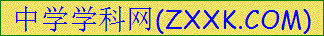 老姨说：树上的枣儿原本更多，已经打落分给乡亲们品尝了。树上这些枣儿，是专门给我留的。说着话，老姨吩咐孙子拿来长竿，对着树上的枣儿，“噼噼、啪啪”的一阵猛打，枣儿如冰雹一般纷纷落下。我捡起一粒红透了的枣儿品尝，又脆又甜的滋味在身体中蔓延。再看那枣树，在长竿的敲击下，枣儿落下的同时，那树的枝枝叶叶也纷纷折落。我心疼得大叫：“快住手，别打了！你们看把这树折磨成什么样子了？”老姨和父母在一旁哈哈大笑：“这枣树就是这个样子，在秋天把它打得越狠，到来年春天它萌生得也就越旺盛。”我奇怪道：“这是为什么？”老姨说：“这树贱。”我的心却受到了深深的感动。这树“贱”吗？是“贱”哦。它的生长不择地的肥瘦，随便栽在什么地方，哪怕是山沟石缝，有点土就能成活。你看那满山遍野生长的野生酸枣树，就是家栽枣树的母本，也成就了这枣树的坚强品质。无论是山野还是院落，无论是旱涝灾害还是风调雨顺，到了秋天，它都会奉献给人们一树的甘甜……这树“贱”吗？我看到的却是枣树面对挫折更坚强的本性，容忍一切的心胸，默默奉献的精神！这枣树，多么像祖祖辈辈生活在这块土地上的乡亲，虽然这块土地是那样的贫瘠，就如父亲在路上轻叹的那一句“几十年如一日”，几乎看不到什么变化，可是这里的乡亲们对这块土地的热爱，从不曾减少一分。春天耕耘，夏天挥洒下汗水，秋天收获果实，乡亲们踏踏实实地享受着这块土地带给他们的每一个日子……我和父母告别了这个小山村。带回家一篮红枣，让果实的香甜、枣树的品质滋养着我的身心；采一把野菊花，摘一捧芦苇絮，让我，把家乡山山水水的灵气带回家。1．请根据内容完成下列练习。“我”回到了阔别多年的家乡，是因为______________；“我”心疼地阻止老姨敲击枣树，是因为__________；老姨说枣树贱，是因为______________；作者却从枣树身上看到了__________________。在作者的眼里，枣树就像_____；所以，在“是‘贱’哦”这句话中，“贱”应该理解为：_______________。2．用句子中的带点字写一个句子。无论是山野还是院落，无论是旱涝灾害还是风调雨顺，到了秋天，它都会奉献给人们一树的甘甜……______________________________________________________________________________________________________________________________________________3．照样子写词语。坑坑洼洼__________________金灿灿__________________4．“这枣树就是这个样子，在秋天把它打得越狠，到来年春天它萌生得也就越旺盛。”试结合自己的生活经验，谈谈这句话给你的启示。_____________________________________________________________________________________________________________________________________________二、阅读下面的选文，回答问题。鲁滨逊漂流记（节选）①我现在不再去想那艘船，或者从船上取任何东西了，而是想船损毁以后，有些什么被冲上岸来。事实上，后来的确有各种各样东西冲上了岸，但是那些东西对我都没有什么大用处。②我的思想现在完全放在自身的安全上，想的是怎样去对付野人（要是出现的话）和野兽（要是岛上有的话）。我想到许多主意，怎样对付他们，也想过盖一个怎样的住所：是在地上挖一个洞呢，还是在地面上搭一个帐篷？一句话，我决定既挖洞，又搭帐篷。③我早就发现，我现在这个地方不适宜于我居住，尤其是因为这是一片靠近海边的、近似沼泽地带的洼地；我认为这不利于我的健康，尤其是附近没有淡水。所以我决定去找片更有益于健康和方便的陆地。④我根据自身的处境考虑到几点，认为符合这几点就是对我适合的。首先，要有益于健康和有_________，我刚才已经说过了；第二，要能遮蔽________；第三，要不受_________的侵袭；第四，要______________，要是看到老天爷派来一艘船的话，那我就不至于错过被搭救的大好机会，对这我是绝不会死心的。⑤我到处寻找一个适合于这些条件的地方。在这个过程中，我找到了一小片平地，它在一座突起的小山的一侧。这片土地在小山西北偏西处，所以我天天晒不到日头：直到太阳转到偏南的西边处，或者那一带附近的时候，才照来阳光；不过，在这一带，已经将近日落了。小山的正面朝着这片小平地，陡得像房子的围墙，所以没有什么东西可以从顶上向我扑下来。我决定要在这片洼地前面平坦的绿地上搭建帐篷。⑥在搭建帐篷以前，我先在这片洼地前面，一片土地上画出一条半圆形的弧线。这个半圆形的半径离岩石不超过十码，弧线两头的直径约莫二十码长。在这条半圆形的弧线上，我打下两排坚固的木桩。我把桩子一根根地打下地去，直到它们像基柱那样牢固地直立着，木桩大的一头在上，高出地面约莫五英尺半光景，顶端都是削尖了的。两排木桩间的距离不超过六英寸。[来源:学科网]⑦接着，我拿来了那些我在船上已经截成一段段的锚链，把它们整整齐齐地一排排堆在两排半圆形的木桩中间，一直堆到顶，再从里面用其他木桩斜顶住它们，顶住它们的木桩约莫两英尺半高，就像支柱撑住柱子那样。这道栅栏非常坚固，无论人兽都无法突破，或者跨越。这使我花了许多时间和劳力，特别是在林子里砍那些桩子然后把它们运回来，打进地里。我不给这道栅栏做一扇进出的门，而是做一把短梯，从顶上走。我进去以后，就随手抽掉梯子。这样，我就完全在栅栏的防卫之中了，而且我想，仿佛身在堡垒内，已经与世隔绝，所以夜晩可以安心睡觉。⑧我搭的是个双层帐篷，这就是说，里面有一个小的，大的那个罩在上面，而在大帐篷顶上盖上一大张柏油帆布，这是我在那些帆中挑出来的。⑨我把我所有的粮食和一切会受潮变质的东西搬进帐篷。把我的一切货物运进栅栏以后，我堵住了入口。在这以前，我是让入口敞开着的；此后，我就靠短梯出入了。⑩干罢这些活儿，我就着手挖掘那块岩石，把我挖掘出来的泥土和石块通过帐篷运出来，用这些材料在我的栅栏内堆了一个高出地面不到一英尺半的类似平台的土堆。这样，我就在我的帐篷后面挖了一个洞，就像我的房子有了个地窖一样。5．从文中找出下列词语的近义词。毁坏（__________）    挽救（__________）保卫（__________）    放心（__________）6．请根据第②～⑤段的内容，推测鲁滨逊根据自身处境考虑了哪四点，把第④段横线上的内容补充完整。7．这个选段选自《鲁滨逊漂流记》的哪一个章节？（    ）A．风暴	B．安家	C．野人	D．“星期五”8．读了选文，你认为鲁滨逊是个怎样的人？______________________________________________________________________________________________________________________________________________三、阅读《鲁滨孙漂流记》选段，完成后面的题目。我现在处在一个令人忧伤的、没有言语交流的生活场景中，也许这种生活在世界上是前所未闻的。但我必须接受这种生活，并且一天天过下去。根据我的估算，我是在9月30日登上了这个荒无人烟的岛。当时正是秋分前后，太阳正好在我的头顶上，所以我估计自己是在北纬9度22分的地方。在岛上待了十一二天以后，我忽然想到，由于没有本子、笔和墨水，我将没法估算日子，甚至分不清休息日和工作日。为了避免这种情况，我用刀子在一根大木杆上刻了一些字，并把它做成一个大十字架，竖在我第一次登岸的地方，上面刻着：“1689年9月30日，我在这里登岸。”在这跟方木杆的侧面，我每天用刀子刻一道痕，没到七道刻痕比其他的长一倍。每月第一天的刻痕再长一倍，这样，我就有了日历。我几次到船上去，取出了许多东西。有几件虽然不值什么钱，对我来说却很有用。比如笔、墨水，还有纸，在船长、大副、炮手和木匠保管的物品中找到的几个包裹、三四个罗盘、几台数学仪器，还有日晷、望远镜、地图和航海类的书籍，我把它们一股脑儿堆在一起，不管它们对我有没有用。9．从文中找出下列词语的反义词。高兴——（______）   肯定——（______）  人山人海——（______）10．联系上下文解释下面的词语。前所未闻：___________________[11．选文中，鲁滨逊在荒岛上做了几件事？请用自己的语言概括一下。______________________________________________________________________________________________________________________________________________12．鲁滨逊在荒岛上的所作所为，对我们的生活有什么启示？______________________________________________________________________________________________________________________________________________四、阅读理解。母亲的味道 钟秀华 ①从记事起，母亲的味道便与厨房息息相关。她常常穿着陈旧的粗布衣服，一日三餐不厌其烦地摆弄着锅碗瓢盆，将油烟味悉数纳入衣服、毛发的每一条缝隙里。走到哪里，她的处打听了偏方，什么猪心煨食盐、猪肚炖胡椒、老母鸡炖仙人掌等等凡是相信有用无害的食物，都让我吃了个遍。最终我的胃疼病好了，但我却不知到底是吃哪种偏方好的。这中间母亲付出了多少的辛劳，早已是无法计数了。 ⑤直到今天，已经成家的我，还赖在母亲的厨房里蹭饭吃。母亲总是冲着我们的喜好备菜，可是当我扪心自问，母亲最喜欢吃的是什么时，却发现自己真的没有能力回答。母亲是天下最好的母亲，而我，却是天下最不懂事的女儿。 ⑥我望着站在厨房里的母亲，她的背已经因为长年的劳碌而佝偻了。我用力地呼吸着母亲身上的气味，那一缕缕浓重的厨房味，饱浸的全是母亲的爱与付出呵！ （选自《中国艺术报》，略有改动）13．请根据全文内容，说说题目“母亲的味道”的具体含义。14．品读第②段和第③段画线的句子，谈一谈你在其中体会到了什么。第②段：____________________________________________________第③段：____________________________________________________15．选文第⑤段中，“母亲是天下最好的母亲，而我，却是天下最不懂事的女儿”，结合全文内容，说说你对这句话的深刻理解。_______________________________________________________________________________________________________________________________________________16．作为结尾段，第⑥自然段在内容和结构上有什么作用？_______________________________________________________________________17．本文中，作者用朴实的文字描绘了朴实的母亲给“我”的踏踏实实的幸福。相信你也曾经体会过这种平淡生活中的幸福，能写一写你生活中平淡的幸福吗？___________________________________________________________________________________________________________________________________________________________________________________________________________________________________________________________________________________________________________________________________________________________________________________________________________________________________________________________部编版语文六年级下册第二单元[阅读专项测试卷（三）参考答案【答案】一、1．    父母执意要“我”陪同去乡下老家看看    枣树的枝叶被打断    在秋天把它打得越狠，到来年春天它萌生得越旺盛    枣树面对挫折更坚强的本性，容忍一切的心胸，默默奉献的精神    乡亲    不择地而生，坚强不屈，容忍一切，默默奉献。 2．无论路途多么遥远，无论天气多么恶劣，他都坚持每天去探望那个老人。3．    整整齐齐，干干净净，舒舒服服    红彤彤，绿油油，气冲冲    4．人的一生可能经过很多磨练、在磨练中不断完善自己、才能迎来更加美好的明天、成为成功的人。正如我们的祖国、经历过地震、洪水、暴雨、山体滑坡等等一系列的自然灾害、但是我们都顽强的挺了过去、并且更加茁壮成长。【答案】二、5．    损毁    搭救    防卫    安心    6．淡水  阳光  野人和野兽  能看到海7．B8．敢于冒险，有创造精神和开拓精神，意志坚强，信念执着。【答案】三、9．    忧伤    估算    荒无人烟    10．从来没有听说过的。11．①制作日历。②上船寻找东西。12．即使在恶劣的条件下，也要保持积极乐观的心态，要相信凭借自己的不懈努力，一定可以找到解决问题的办法。【答案】四、13．一语双关，既指母亲为家族成员所做的各种美食的味道，也指母亲对家族成员的关爱与付出的爱的味道。14．    第②段：动作描写，“盛”“左三圈右三圈”“三五下”“捏”等词语写出了母亲厨艺的娴熟，以及对子女的关爱。    第③段：语言描写，通过父亲对母亲厨艺的赞美，侧面烘托母亲对家人的关心，以及父母亲之间的恩爱。    15．母亲总是冲着我们的喜好备菜，用一辈子的付出，关爱着家里的每一个成员，所以说是“天下最好的母亲”。母亲为了家，长年累月付出，而“我”却不知道母亲“最喜欢吃的是什么”，“我”对母亲的关心不够，所以说是“天下最不懂事的女儿”。作者通过对母亲、母爱的赞美和自我批评，含蓄地呼吁人们多关爱父母、关心老人。16．内容上：篇末点题，点明文章中心；结构上：照应开头，使全文结构严谨。17．很高兴我有一位这样母亲。我吃饭很挑食，每当吃饭时，妈妈总是想方设法给我做各种美食，变化各种花样让我吃好。还带我去吃肯德基、牛排。有一次我不想吃饭了，妈妈就对我说：“只要你把饭吃完，就奖你一个冰淇淋。”我就一口一口把饭吃完了，妈妈真是用心良苦。